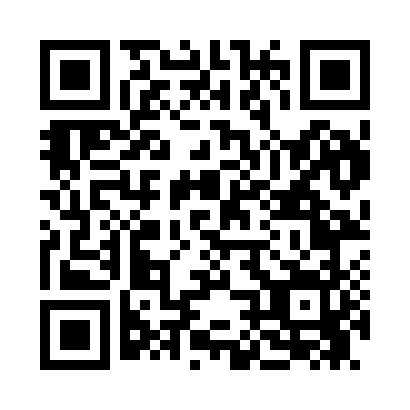 Prayer times for Allston, Massachusetts, USAWed 1 May 2024 - Fri 31 May 2024High Latitude Method: Angle Based RulePrayer Calculation Method: Islamic Society of North AmericaAsar Calculation Method: ShafiPrayer times provided by https://www.salahtimes.comDateDayFajrSunriseDhuhrAsrMaghribIsha1Wed4:115:3912:424:357:459:132Thu4:095:3812:414:357:469:153Fri4:075:3612:414:367:479:164Sat4:055:3512:414:367:489:185Sun4:045:3412:414:367:499:206Mon4:025:3312:414:377:509:217Tue4:005:3112:414:377:519:238Wed3:595:3012:414:377:529:249Thu3:575:2912:414:387:539:2610Fri3:565:2812:414:387:559:2711Sat3:545:2712:414:387:569:2912Sun3:525:2612:414:397:579:3013Mon3:515:2512:414:397:589:3214Tue3:495:2312:414:397:599:3315Wed3:485:2212:414:408:009:3516Thu3:475:2212:414:408:019:3617Fri3:455:2112:414:408:029:3818Sat3:445:2012:414:418:039:3919Sun3:425:1912:414:418:049:4020Mon3:415:1812:414:418:059:4221Tue3:405:1712:414:418:069:4322Wed3:395:1612:414:428:079:4523Thu3:375:1512:414:428:089:4624Fri3:365:1512:414:428:099:4725Sat3:355:1412:424:438:099:4926Sun3:345:1312:424:438:109:5027Mon3:335:1312:424:438:119:5128Tue3:325:1212:424:448:129:5229Wed3:315:1212:424:448:139:5430Thu3:305:1112:424:448:149:5531Fri3:295:1012:424:458:149:56